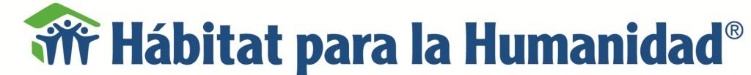 HABITAT PARA LA HUMANIDAD INVITA A 4 CONFERENCIAS MUY IMPORTANTES DENTRO DE LA AGENDA URBANA QUE SE DISCUTIRÁ EN HÁBITAT IIICONTAREMOS CON VOCEROS INTERNACIONALES QUE MANEJAN LOS TEMAS DE URBANIDAD Y SOSTENIBILIDAD DISPONIBLES PARA ENTREVISTAS. EVENTOS:MARTES 18 OCTUBRE10:30 am – 12:00 pm •  Stand de Hábitat para la Humanidad (Área B, Número 28)Housing in Central America11:30 am – 12:30 pm • Urban Stage Habitat for Humanity Launch of CommitmentsMIÉRCOLES 19 OCTUBRE9:00 – 10:30 am • Stand de Hábitat para la Humanidad (Área B, Número 28)Global Housing Research Presentation: Latin America and the Caribbean Findings11:00 am – 12:30 pm • Stand de Hábitat para la Humanidad (Área B, Número 28)Solid Ground Campaign and Terwilliger Center for Innovation in Shelter EventInterview opportunities:Temas principales para entrevista:El trabajo de Hábitat para la Humanidad en Latinoamérica y el Caribe. Cuatro Compromisos de Hábitat para la Humanidad con la Nueva Agenda Urbana. Campaña de Suelo Seguro. Centro de Innovación en Vivienda Terwilleger (Microfinanzas para la Vivienda).Acercamiento de Hábitat para la Humanidad y la Nueva Agenda Urbana. La importancia de mantener la vivienda como centro de la Nueva Agenda Urbana. Para contacto de entrevistas o información adicional favor contactarse con Johanna Cruz 023341555 o 0983508510 jcruz@effective.com.ec  Acerca de Hábitat para la Humanidad InternacionalLa visión de Hábitat para la Humanidad Internacional es un mundo donde todas las personas tengan un lugar adecuado donde vivir. Aferrada a la convicción de que las viviendas seguras y asequibles proveen un camino para salir de la pobreza, Hábitat ha ayudado a más de 5 millones de personas a construir, rehabilitar y reparar sus viviendas desde 1976, así como a incrementar el acceso a una mejor vivienda a través de productos y servicios. Hábitat también promueve políticas para mejorar el acceso a una vivienda adecuada y asequible, y ofrece una variedad de servicios de apoyo para que las familias con recursos limitados puedan mejorar sus viviendas según sus posibilidades económicas y de tiempo. Hábitat es una organización cristiana sin fines de lucro dedicada a la vivienda adecuada, que trabaja en más de 70 países e invita a personas de todas las etnias, nacionalidades y religiones a aliarse a su misión. Para conocer más, donar o realizar trabajo voluntario, visite habitatlatino.org